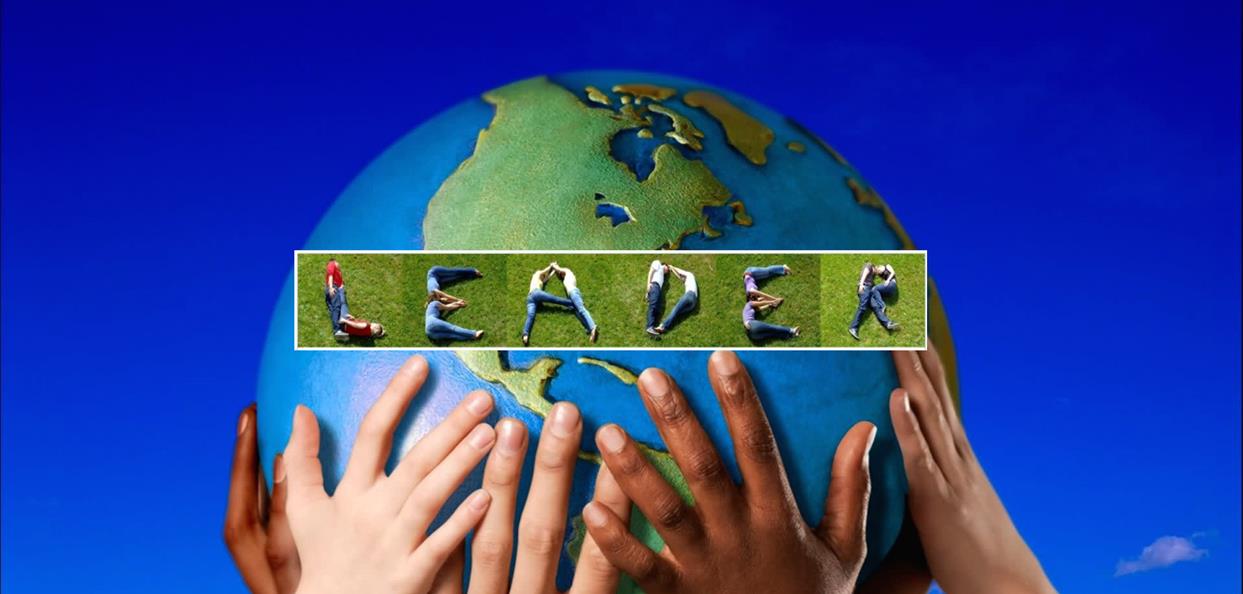 ALLEGATO 1Domanda di partecipazione  PSR BASILICATA 2014-2020 MISURA 19
SVILUPPO LOCALE DI TIPO PARTECIPATIVO - SLTP LEADERDOMANDA DI PARTECIPAZIONEIl\la sottoscritto\o ………………………, nato\a a ………….. prov. …….. e residente in ……….. prov. ….. alla Via/P.zza/Cda …………………….n…, C.F. ………………………..in qualità di Rappresentante Legale/Titolaredell’impresa/ditta……………………………………on sede legale in via/piazza_________n.___cap_______________citta’______________prov__,C.F.___________e P.IVA_____________,CUAA_____________(tel__________mail___________________, pec_________________fax______________  e sede operativa (se diversa da quella legale) in via/piazza_____________________n___cap_____________citta’_____________prov____tel_______________mail_____________________, pec_________________fax________oppureSoggetto Capofila del costituendo/costituito partenariato con …………………………(elencare tutti partner, identificandoli con C.F e P.IVA)…………………………………………………………………………………………………………………………………….…………………………CHIEDEdi partecipare al Bando\Operazione 19.2.A.4.2 Investimenti in imprese agroalimentari, con approccio individuale o di filiera o di area approvata con D.D. n. n. 699 del ,  e, a tal fine, allega alla presente:Dichiara inoltre di essere informato che i dati personali raccolti saranno trattati nel pieno rispetto di quanto previsto del Reg. (UE) n. 679/2016. Luogo e data ______________________Il legale Rappresentante/Titolare(Firma e timbro)GAL PerCorsi S.r.l.SSLNord Occidentale Marmo Melandro Basento CamastraMisura19 - SVILUPPO LOCALE TIPO PARTECIPATIVO - SLTP LEADER Sottomisura19.2.A.4.2 – Filiere Locali per Aziende AgroalimentariBando/operazione 19.2.A.4.2 – Filiere Locali per Aziende AgroalimentariDocumenti allegati (Elencare la documentazione richiesta così come prevista dal bando)la domanda di sostegno debitamente compilata e rilasciata sul portale SIAN e sottoscritta digitalmente ……..documento di riconoscimento firmato dal proponente, leggibile ed in corso di validità